ORDENANZA III - Nº 244ANEXO UNICOLEY VI – Nº 328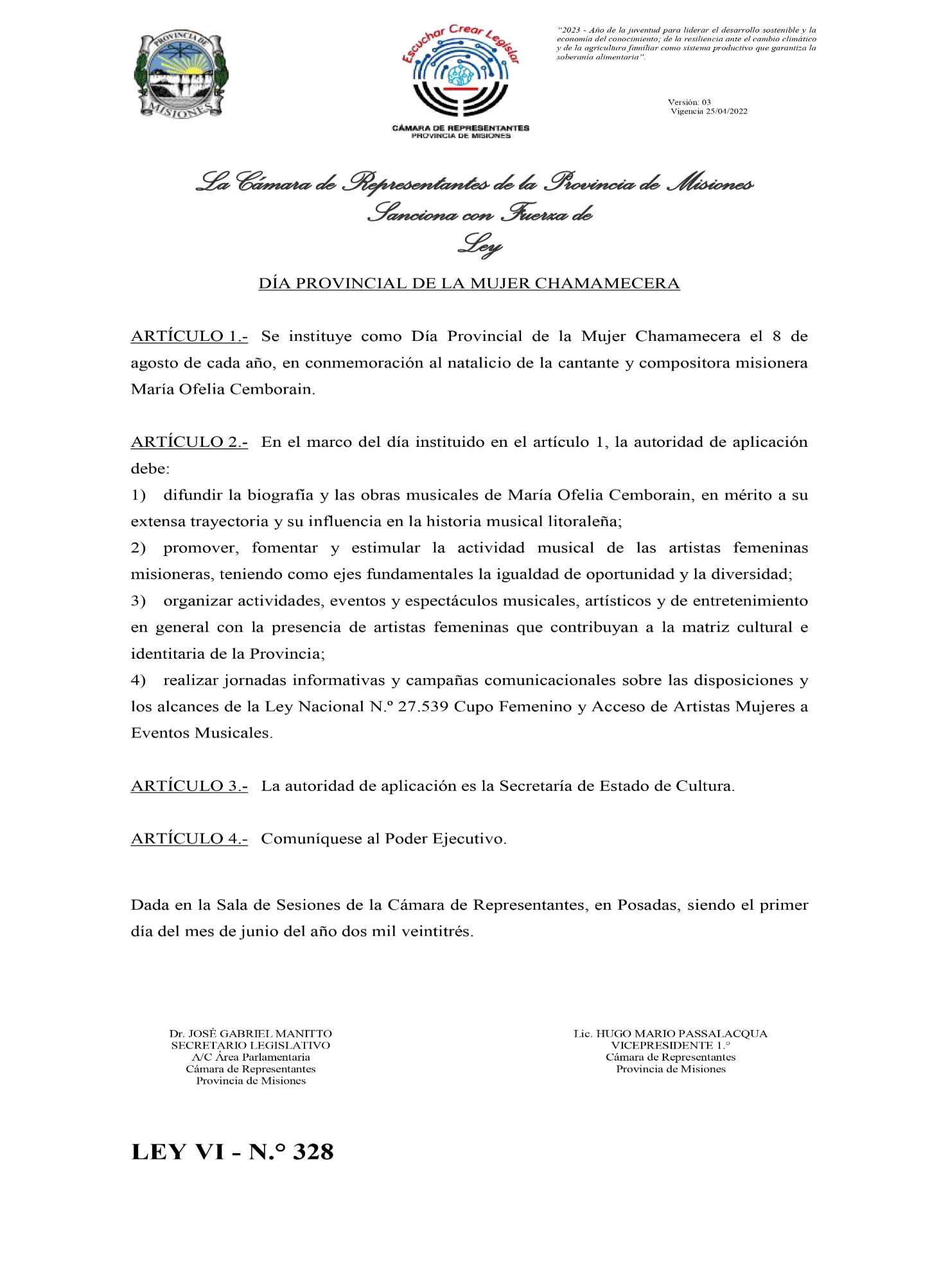 